INVITASJON TIL SKOGSLØPET 2022	NVMC Styret i samarbeid med Bjørn Austad Hvaleby ønsker velkommen til Skogsløpet 2022 helgen 1. til 3 juli.Løpet er lagt til Magnor travbane i Eidskog kommune og avholdes i forbindelse med Veterandagene 2022Info om Veterandagene på Magnor finnes her:http://www.veterandagene.no/Påmelding kan enten gjøres via NVMC hjemmeside eller ved å sende påmelding til klubbsekretær. Epost: post@nvmc.noForhåndspåmelding til løpet samt bankettmiddag stenges 1. juni 2022.De som ønsker å delta i løpet uten forhåndspåmelding betales på startstedet Magnor Travbane.Skogsløpet lørdag 2 JuliDet blir gruppevis intervallstart og det kjøres langs en markert løypetrasé gjennom Eidskog kommune. Startsted blir Magnor travbane og ruten vil gå på lette veier som egner seg fint til eldre motorsykler og førere. Siste stopp i løypa blir på Skandinavisk Motorsykkel Senter i Magnor hvor det serveres enkel lunsj med kaffe/drikke.Under løpet vil det være en kunnskapskonkurranse med poster. 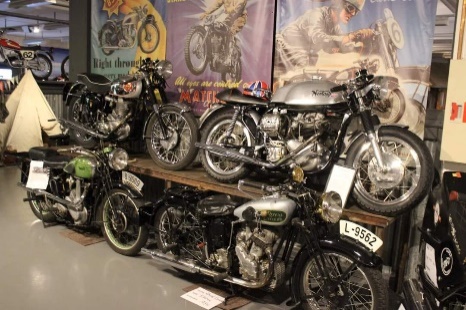 Fredag blir det satt opp griller slik at egen mat kan grilles etter ankomst. Varm grill fra kl 18:00.Bankett vil arrangeres lørdag på Magnor ungdomslokale rett ved travbanen kl. 19:00 (ca 10 minutters gange fra travbanen). Der vil det også bli premieutdeling.Under banketten vil det bli servert: Viltjegergryte med rustikk potetmos samt karamellpudding med hjemmelaget saus til dessert.Eventuelle allergener bes meldt inn på forhånd i påmeldingsskjemaet.Påmelding før 1. juni, kr. 500,- inkludert T-skjortePassasjer, kr. 300,- inkludert T-skjorteUnder 18 år kr. 200,- inkludert T-skjortePåmelding på dagen, kr. 600,- T-skjorte ikke inkludertBankett, kr. 400,-Påmeldingsavgift og bankett Innbetales til konto: 7874 05 56540 eller VIPPS til 525540 Innen 1.06.2022. Merk innbetalingen med: SkogsløpetFor spørsmål ta kontakt med Bjørn Austad Hvalebybjorn.hvaleby@gmail.comBen Kristian JohansenBen_kristian.johansen@nexans.comOvernatting bestilles av hver enkelt deltager: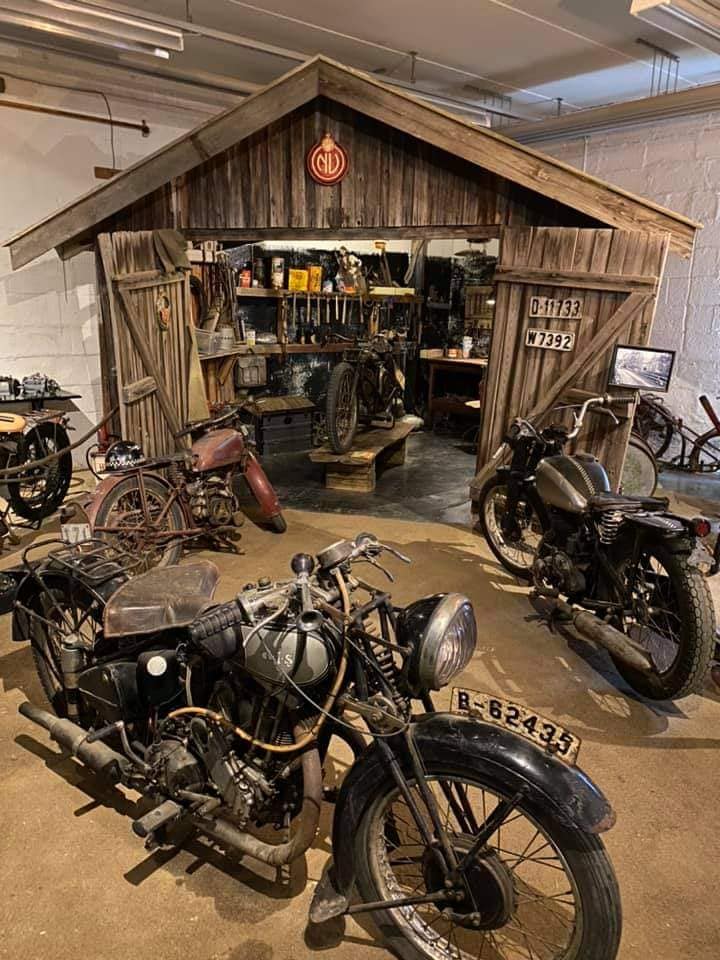 Hotell Magnor Bad, 14 rom (4 min. fra travbanen)Telefon: 911 96 256G-Kroen Motell & restaurant (9 min. fra travbanen)https://www.g-kroen.no/Montebello Camping & Tourist Center (6 min. fra travbanen)https://www.montebellocamping.no/Sigernssjøen Familie Camping (20 min. fra travbanen)https://sigernescamp.no/Hotel Charlottenberg (16 min. fra travbanen)https://hotellcharlottenberg.se/Charlottenberg Camping og Stugor (20 min. fra travbanen)http://www.haganaset.se/Magnor TravbaneIngen forhåndbestilling, «første mann til mølla»http://www.veterandagene.no/Følg med på informasjon på NVMC Hjemmeside og på Facebook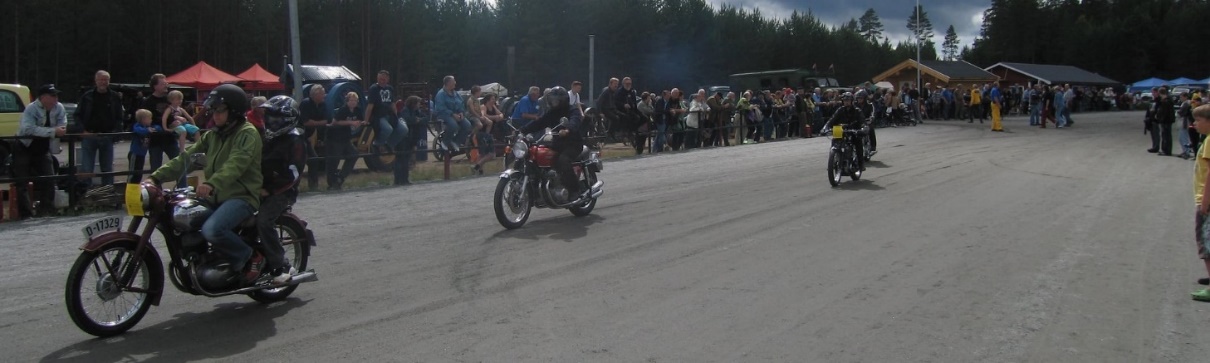 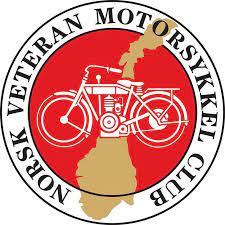 RomFra 795,-RomFra 1100,-Leilighet  2 – 6 pers.Fra 890,-Hytter 2 – 4 pers.Fra 590,- Vogn/Bobil/Telt310,-Hytter 2 – 6 pers.Fra 595,-Vogn/Bobil335,-Telt165,-RomFra SEK 1095,-HytterFra SEK 590,- Vogn/Bobil/teltFra SEK 270,- Vogn/Bobil/Telt på utsiden av travbanen (uten motorsykkel)250,-Vogn/Bobil/Telt inne på banen (Deltager i løpet)100,-